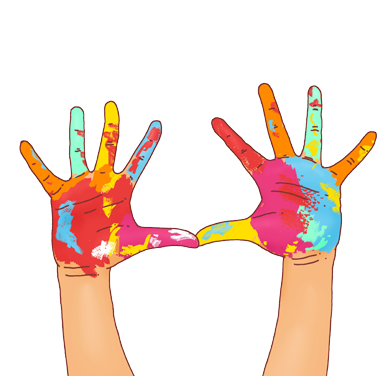 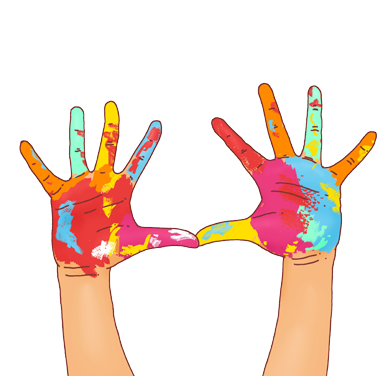 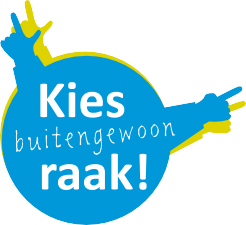 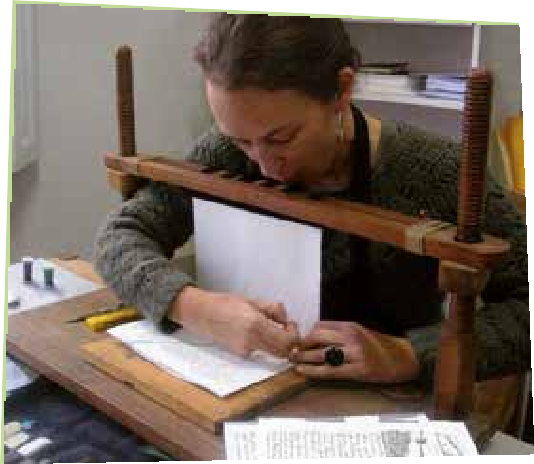 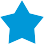 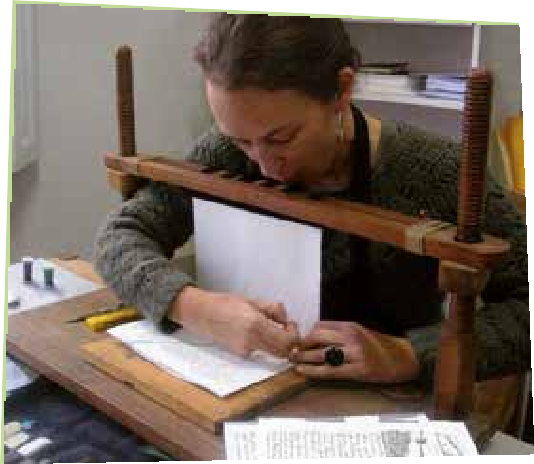 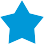 You love BOOKSYou RESTORE COVERS of old 
books and make new covers for new booksYou work in an ATELIER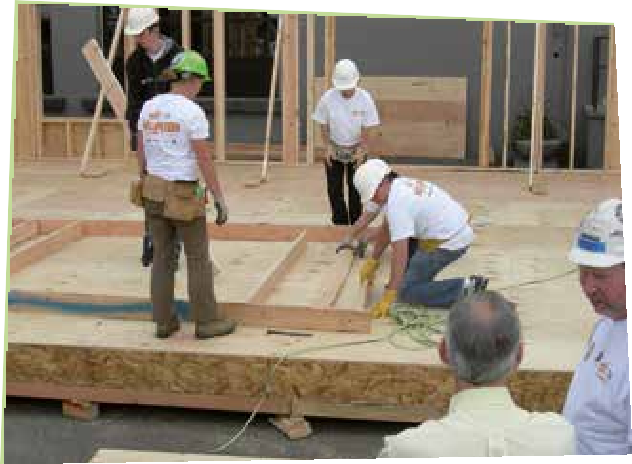 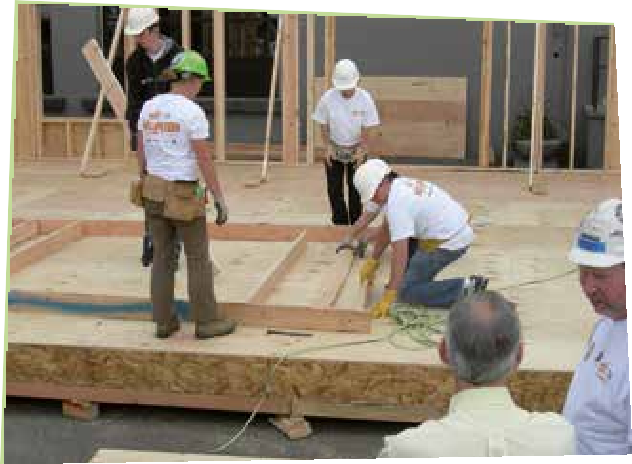 You build a DECOR from a movie of TV-showYou help build a LARGE STAGE OR INFO STANDS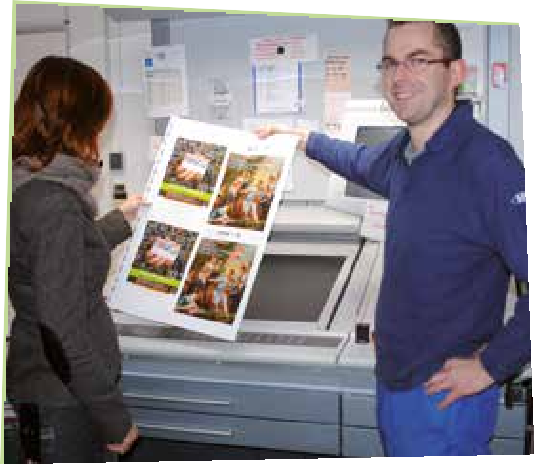 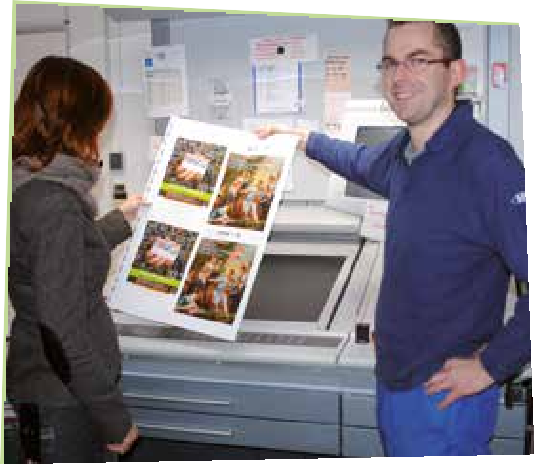 You are BUSY BUSY BUSY BUSY BUSYYou make sure that everything is PRINTED, such as the pictures on the advertising in your busYou can work with PICTURES on you COMPUTER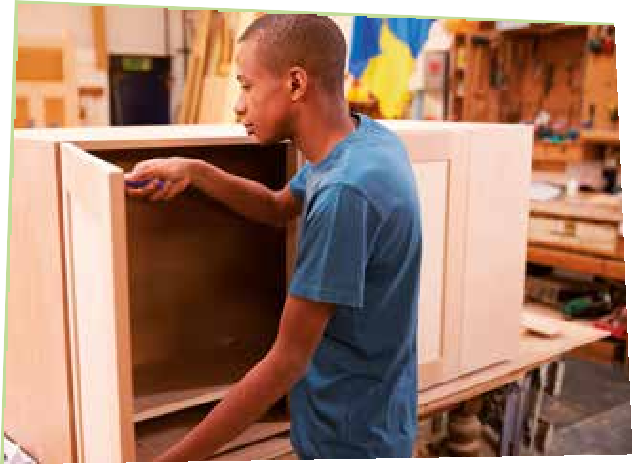 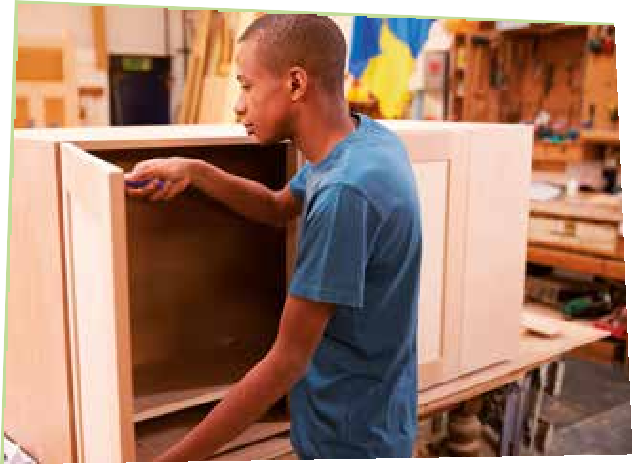 You are very HANDYYou place KITCHENS, BATHROOMS ANDCEILINGSYou work with  MACHINES, PAINT AND WOODYou usually work  INSIDE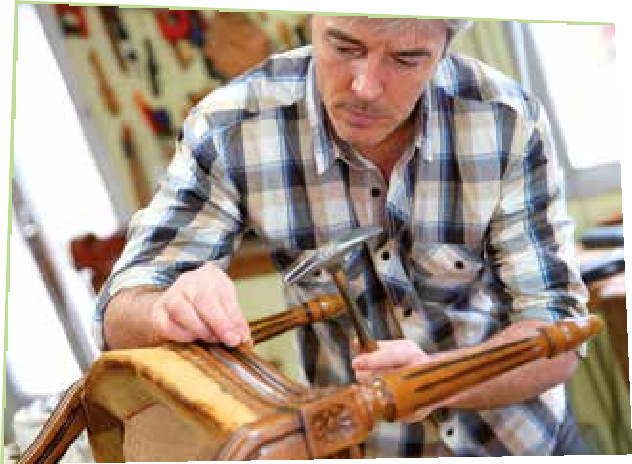 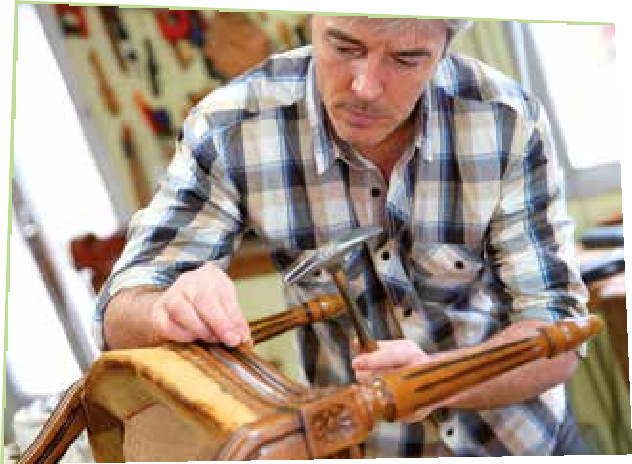 SEATS AND CHAIRS get a beautiful UPHOLSTERY thanks to youYou are great with machines and you are HANDYYou can work in a FACTORY but also in a small ATELIER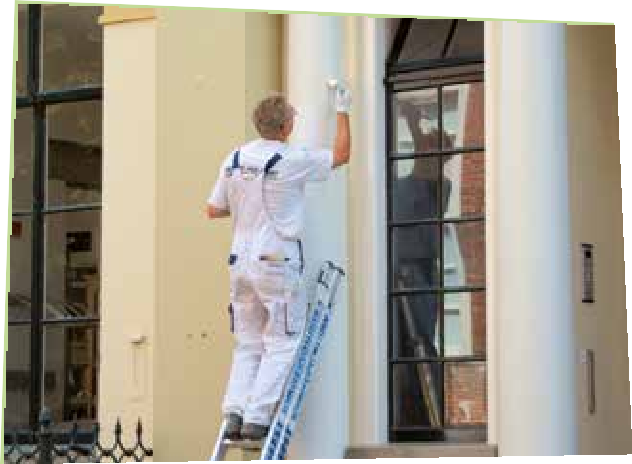 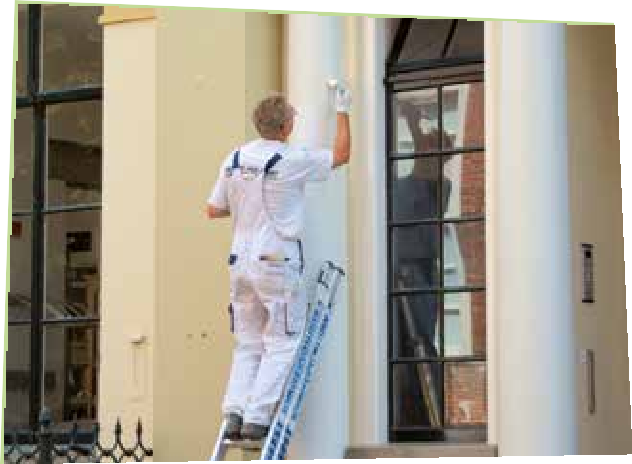 You like  PRETTY ROOMSYou can PAPER, PAINT AND LAY FLOORSYou can’t have FEAR OF HEIGTHS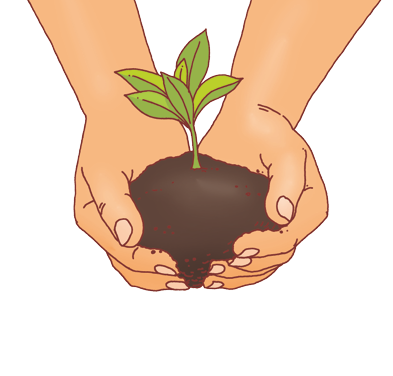 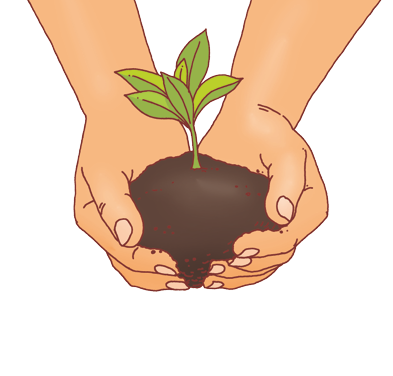 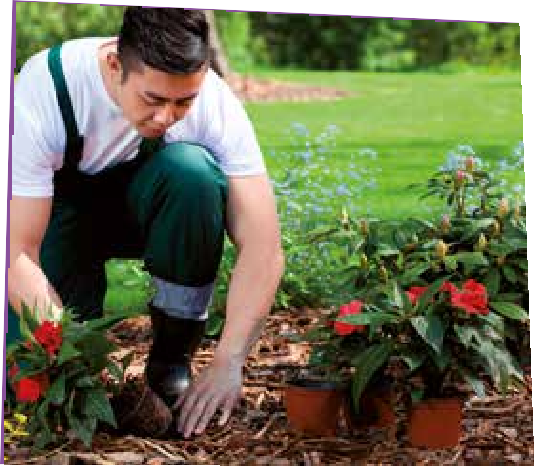 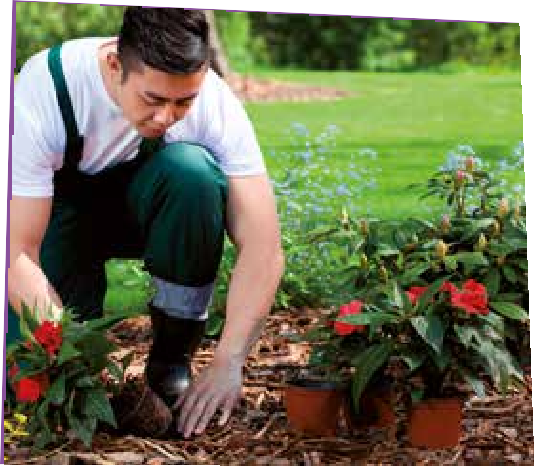 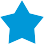 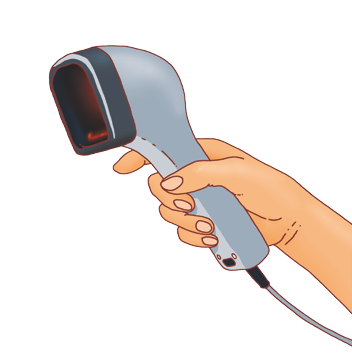 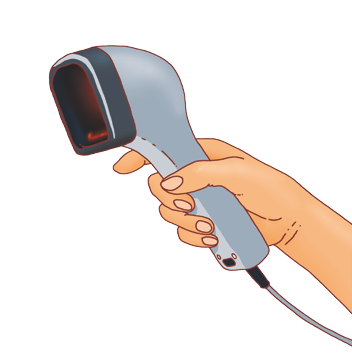 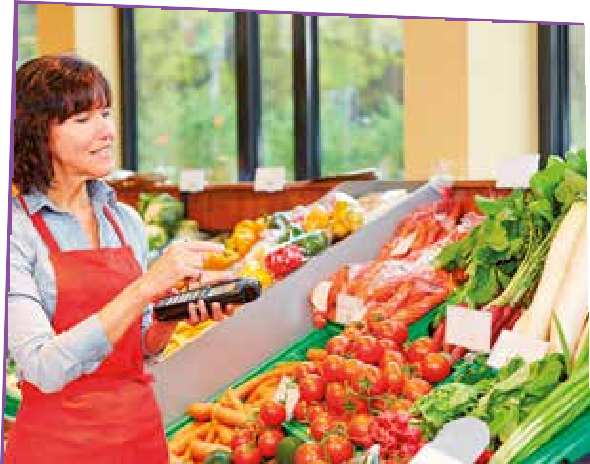 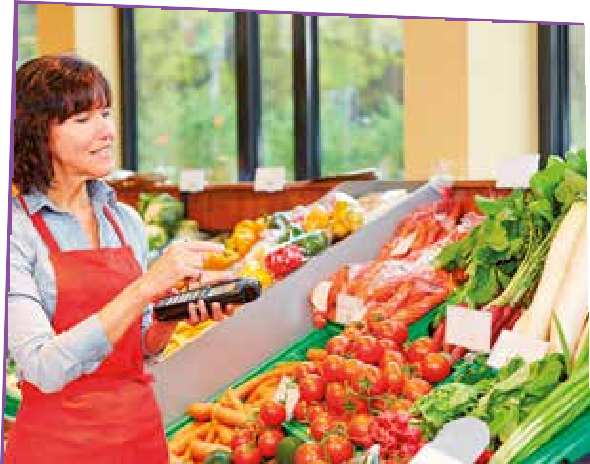 You FILL RACKSYou  HELP people find their groceries and make sure they are SATISFIED You ensure that the  CASH REGISTER is correct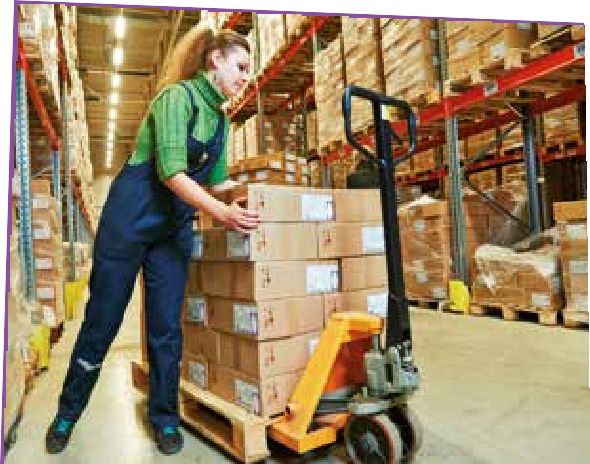 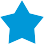 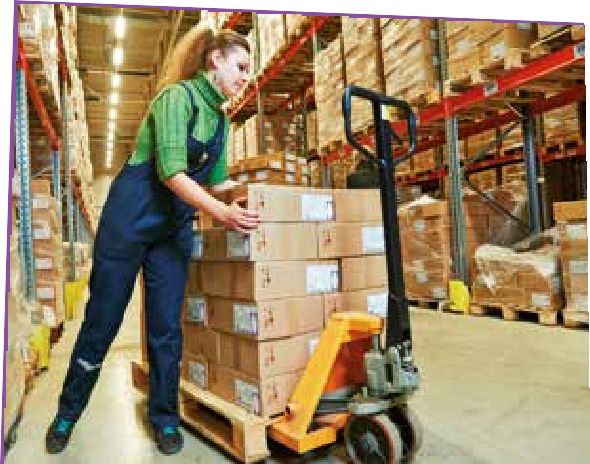 You work in a big  STORAGEYou make sure everybody gets the right PACKAGE You put all the material in  THE RIGHT PLACE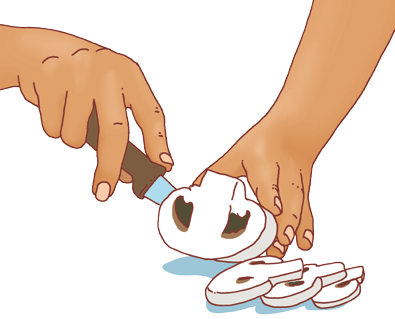 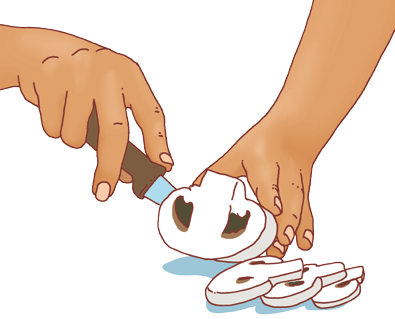 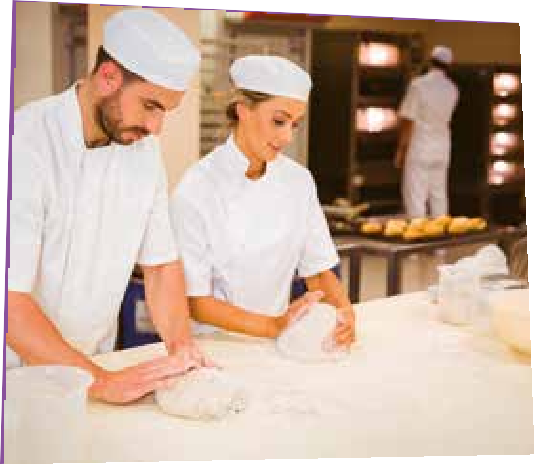 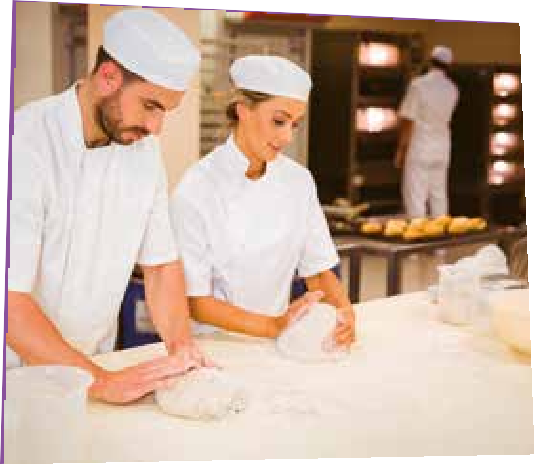 You bake the best BREADand the prettiest CAKESYou learn how to make DOUGH AND BATTER and how the  MACHINES work in the bakery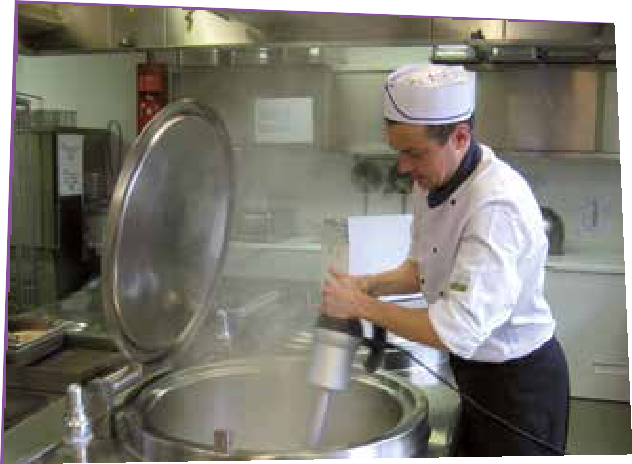 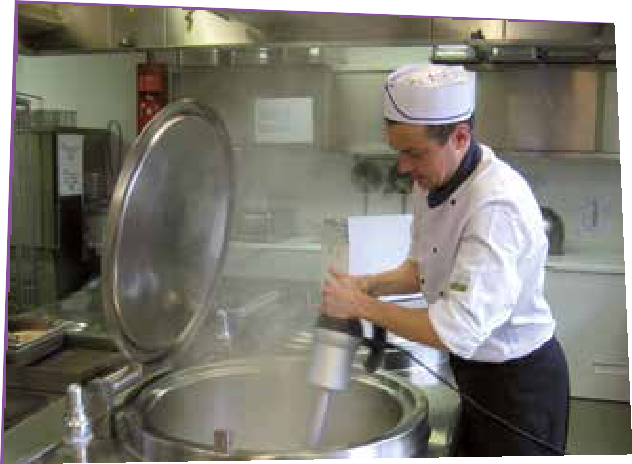 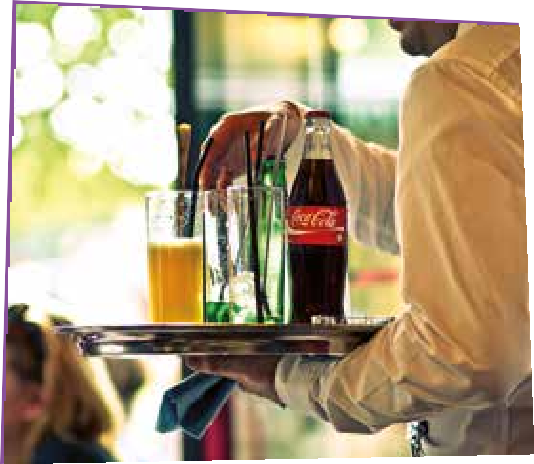 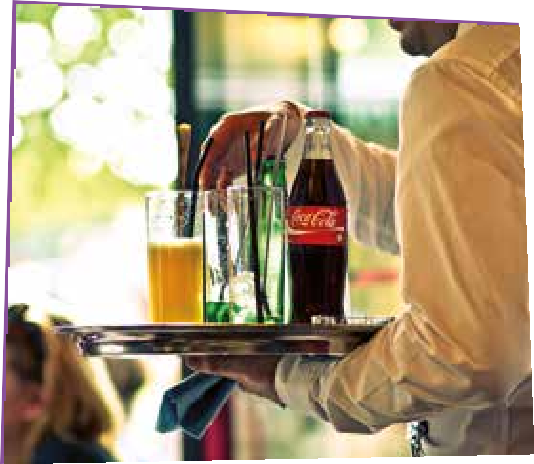 You like to receive guestsYou are more of an EVENING- than a morningpersonYou  SERVE people in aBAR or RESTAURANT in an elegant suitYou have to be able to WRITE and CHECKOUT accurately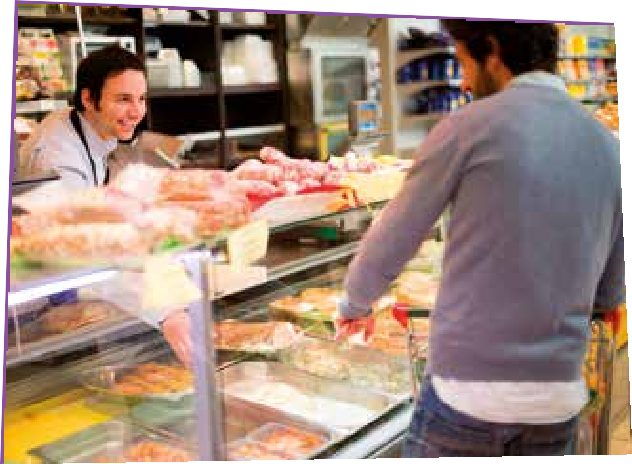 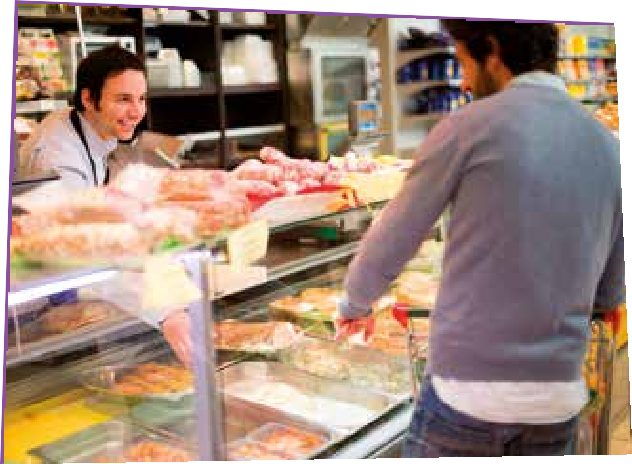 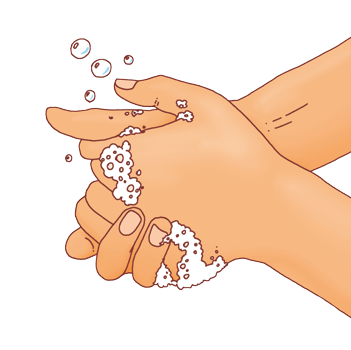 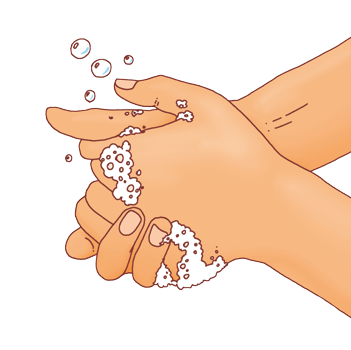 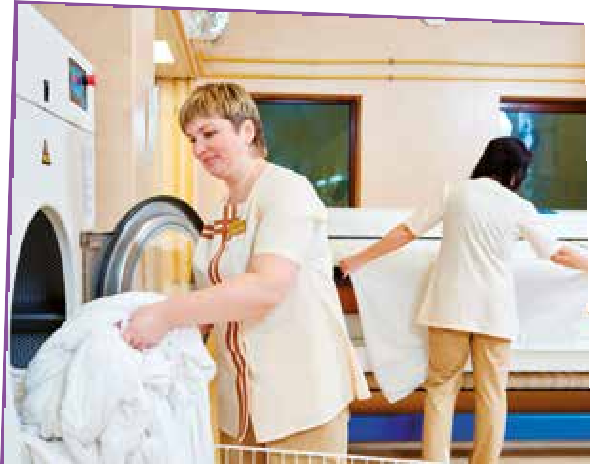 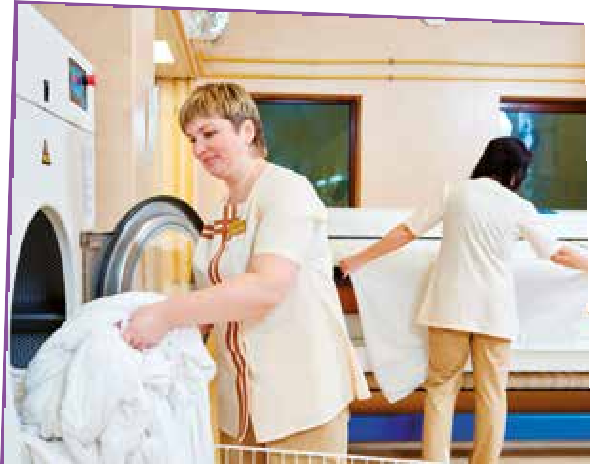 You work in a LAUNDRY 
ROOMYou operate large IRONERSYou make sure all STAINS AND WRINKLES dissapear  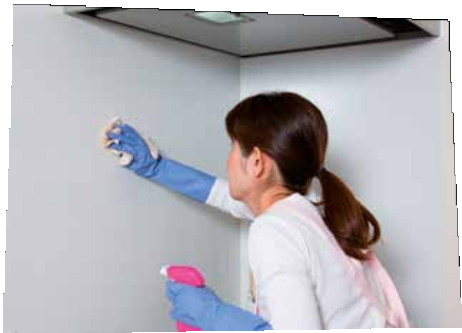 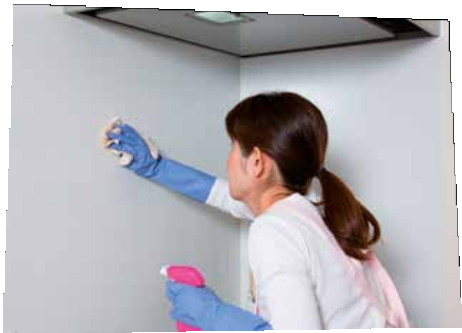 CLEANING AID AT HOME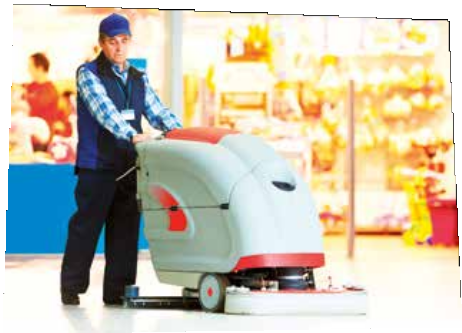 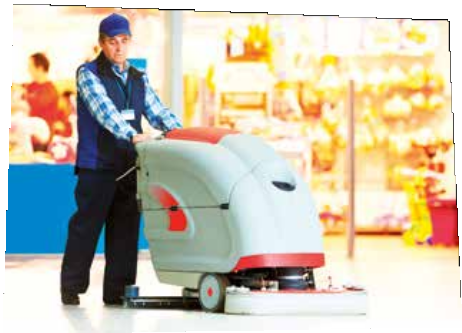 You work in FACTORY’S, HOSPITALS AND STATIONSYou make sure everything is CLEAN AND SAFEYou can work with large MACHINES and insert the correct CLEAN PRODUCTCLEA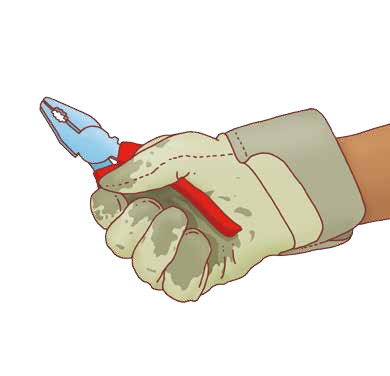 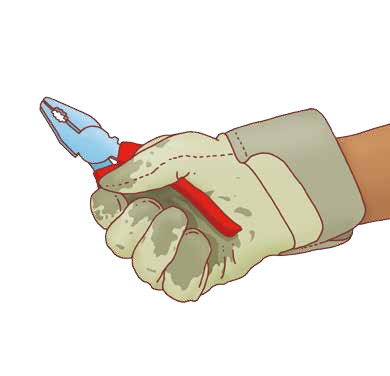 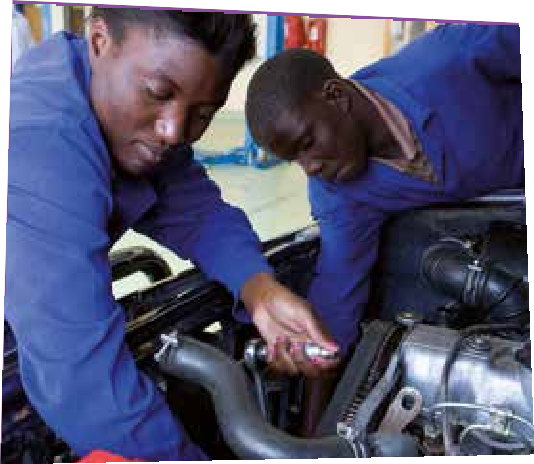 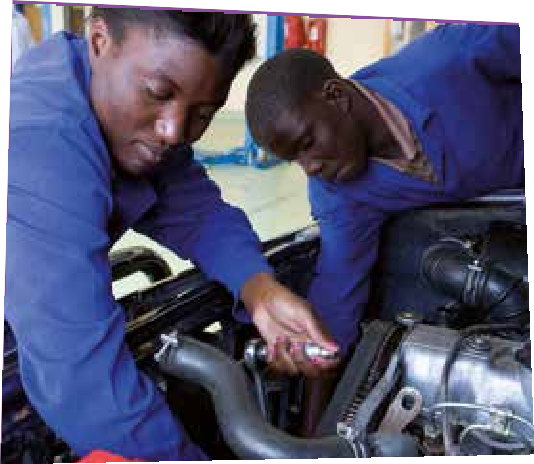 You like CARSYou mainly work on the OUTSIDE of the car, you remove SCRATCHES after an accident and make the car shine again. 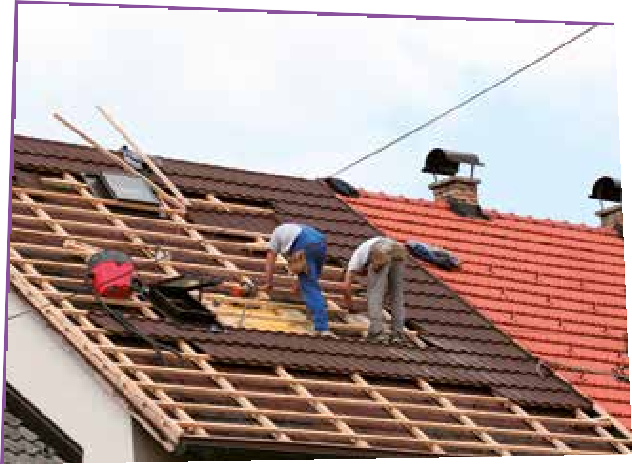 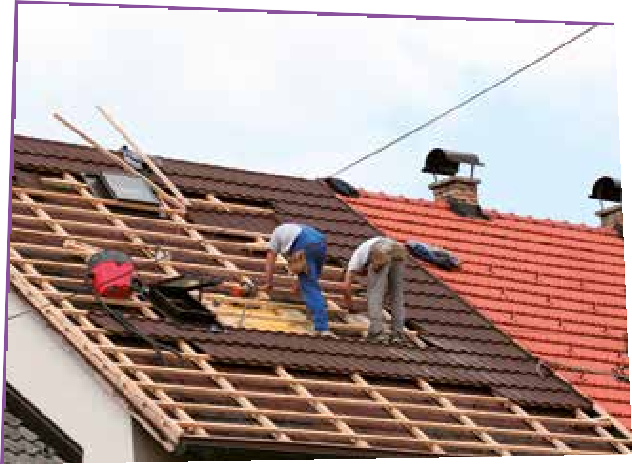 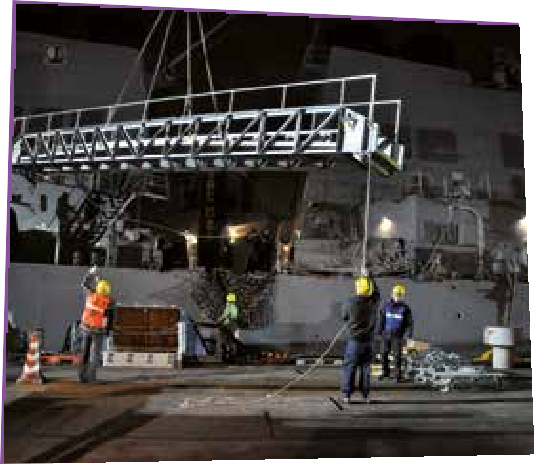 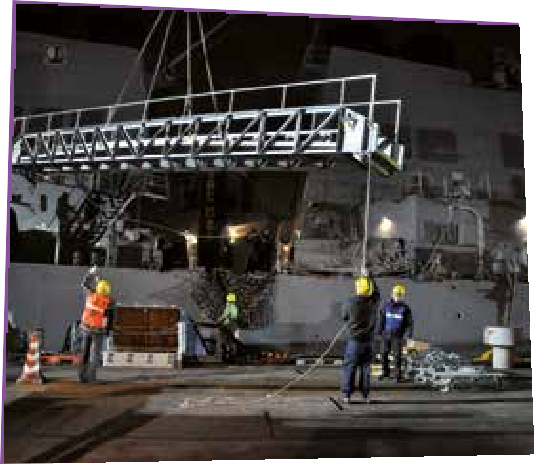 It’s a job at the WATERYou see people from all countriesYou help with the UNLOADING AND LOADING of the CONTAINERS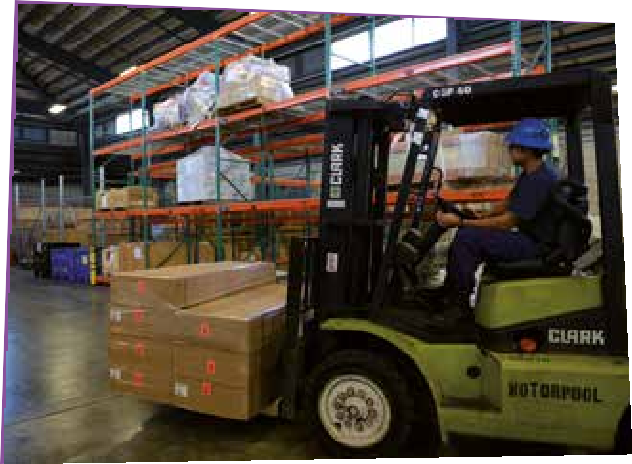 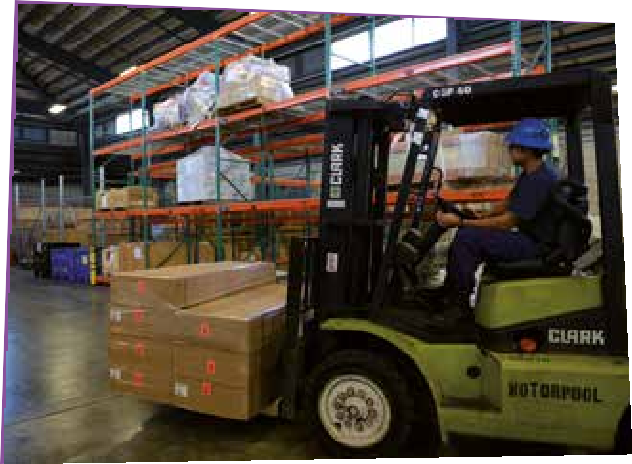 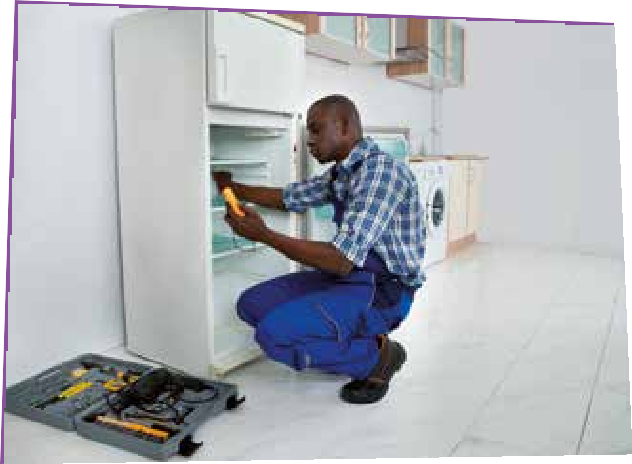 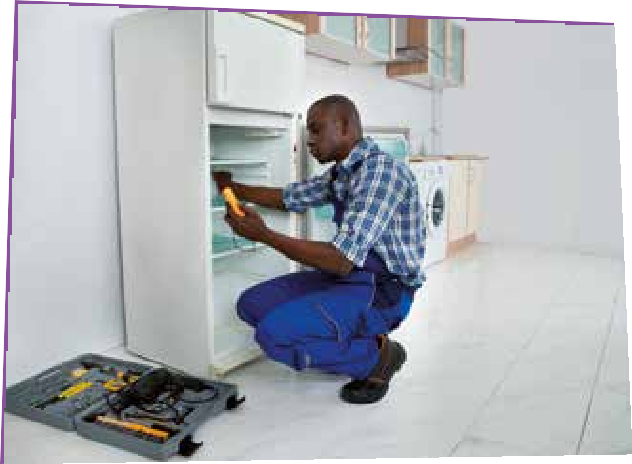 You are  HANDY and like doing CHORES like repair stuff, paint and working in the gardenYou are a saviour for people that are not handy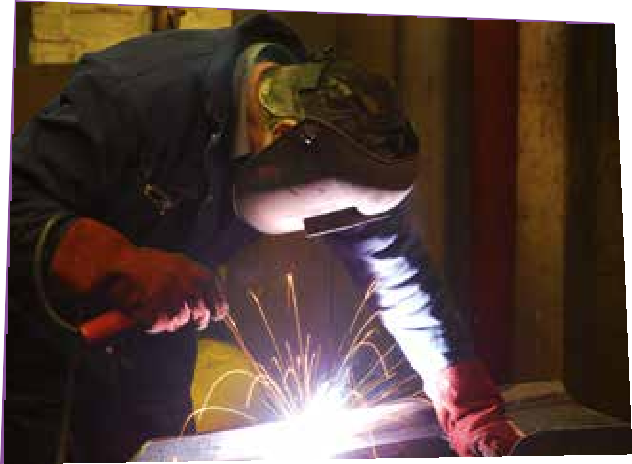 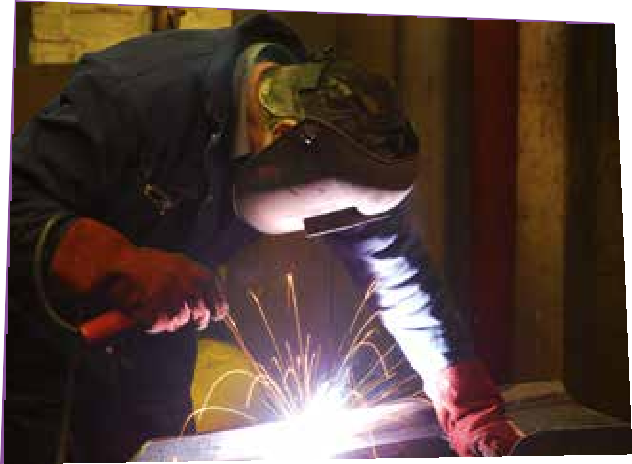 * You make CONSTRUCTIONS in
         metal, eg boats, fences, cars,
         bicycles and even works of art* You work in FACTORIES OR
            ATELIERS* You are STRONG AND AGILE because you sometimes have to lift or crawl under machines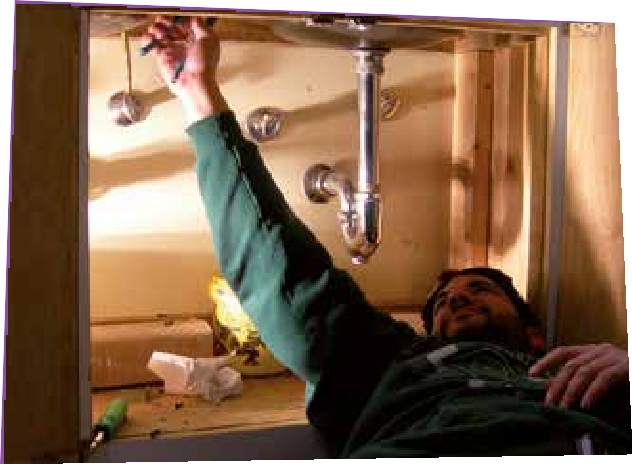 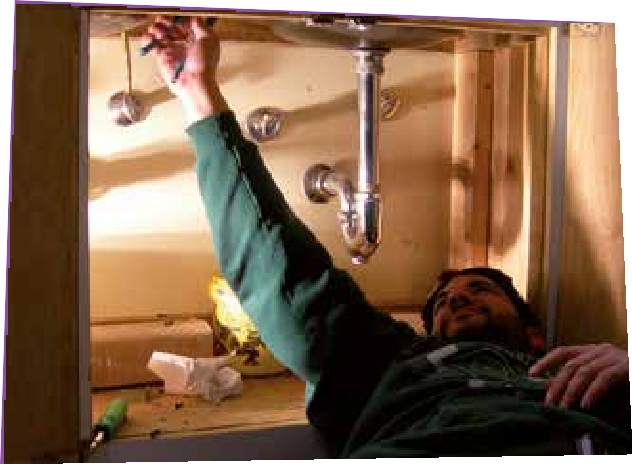 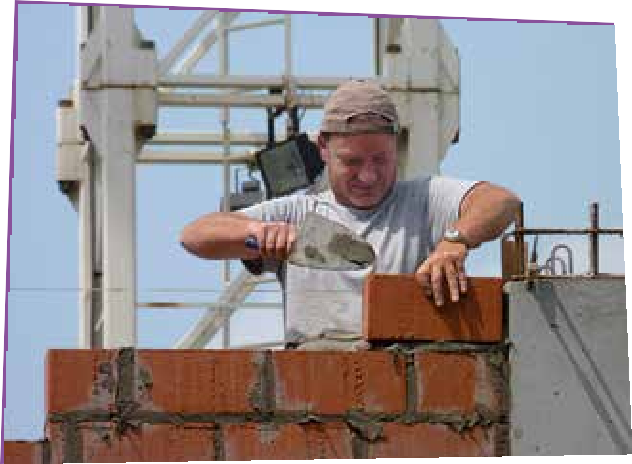 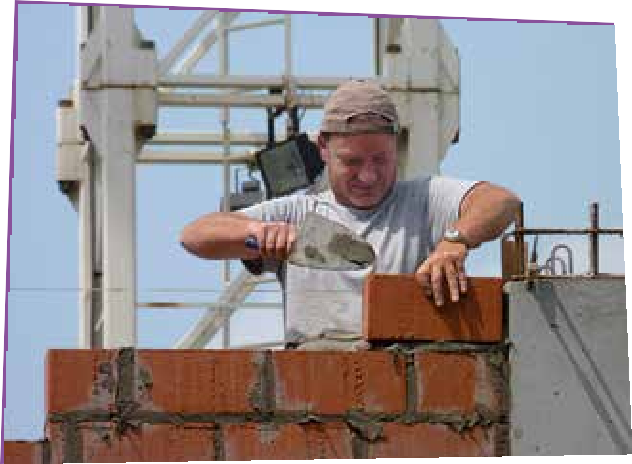 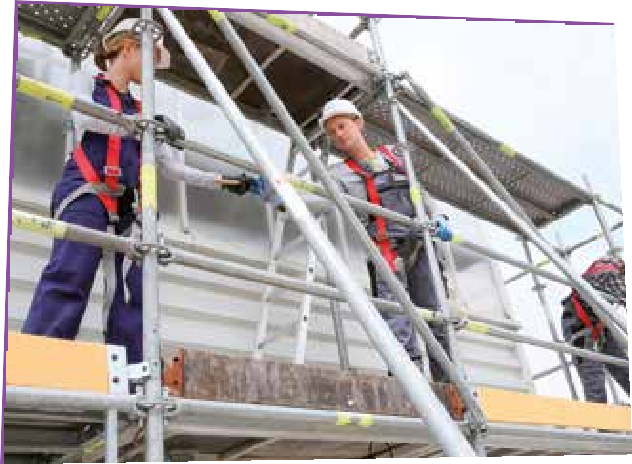 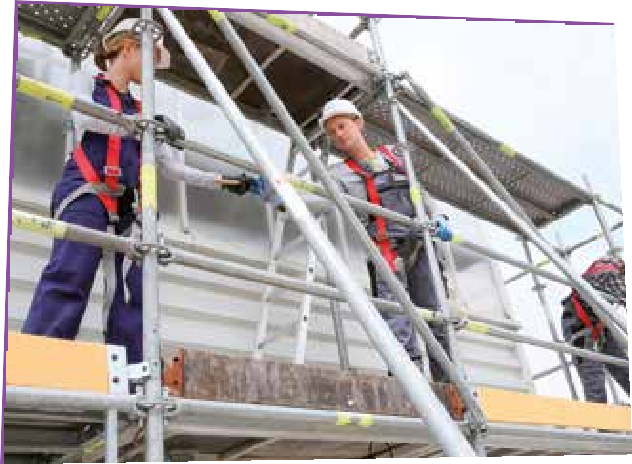 You  DON’T HAVE FEAR OF HEIGHTSYou are STRONG AND HANDYYou work in CONSTRUCTIONYou help building tribunes for football-games 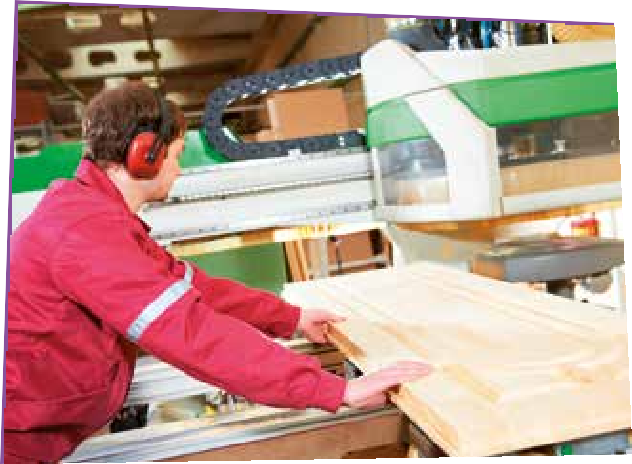 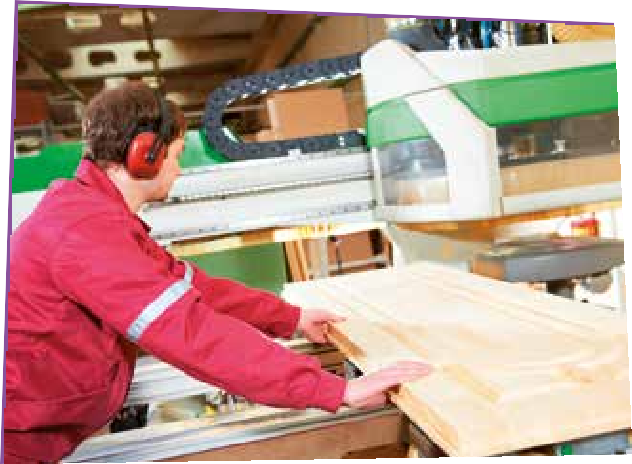 You like the smell of WOODYou make WINDOWS, DOORS AND STAIRSYou’re good at MEASURING AND MATH so the doors and windows fit perfectly 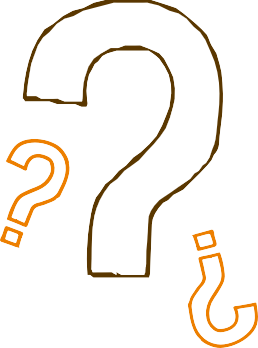 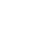 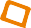 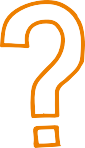 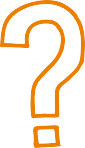 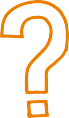 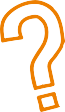 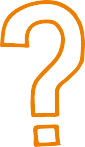 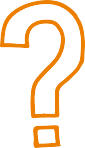 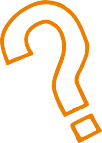 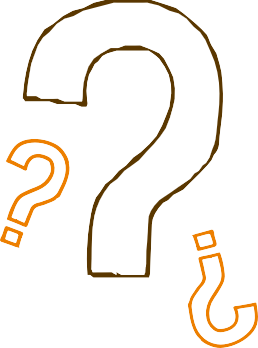 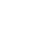 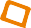 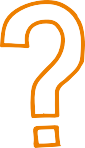 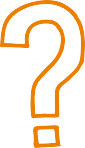 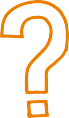 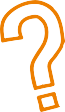 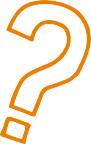 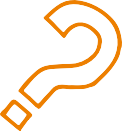 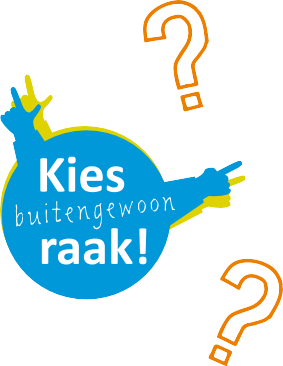 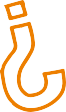 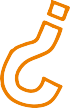 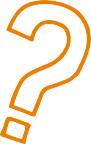 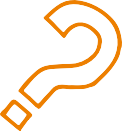 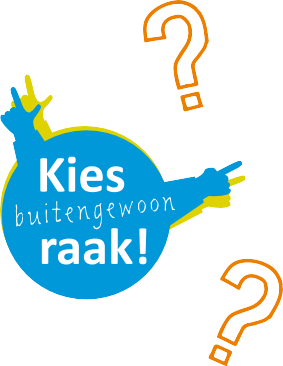 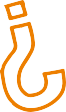 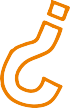 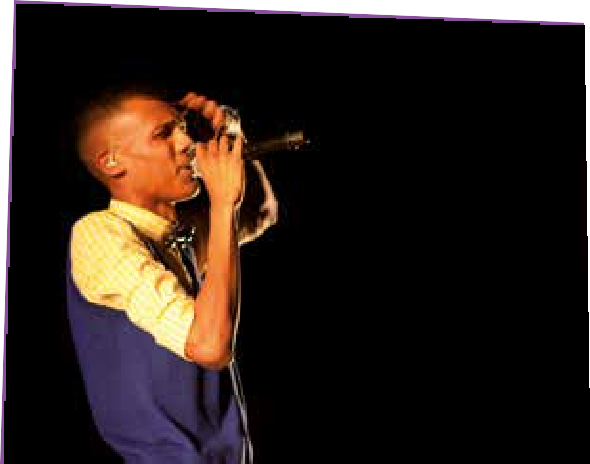 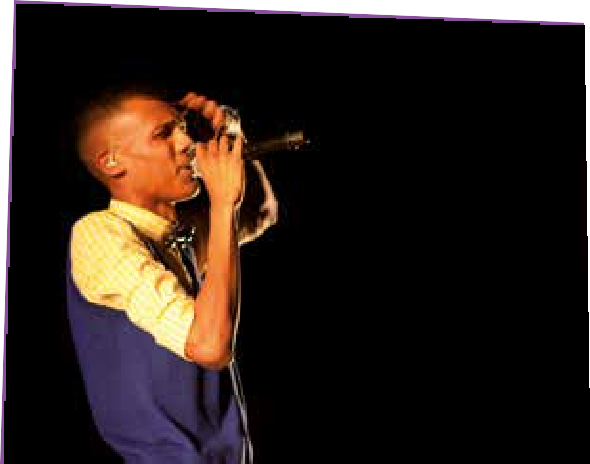 You have a  SPECIAL TALENTYou have a  GOLDEN VOICEYou are a great  DANCER  You feel great at a STAGEOr you are  EXTRAORDINARY at sports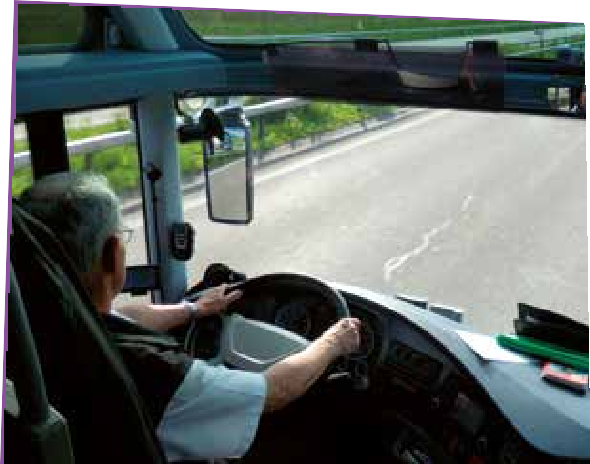 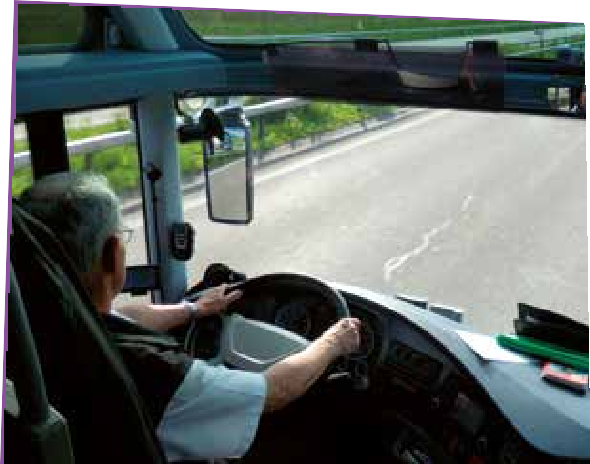 You like being INDEPENDANT AND ON THE ROADYou like driving a  BUS OR TRUCKYou also know something about TECHNOLOGYAND MAINTENANCE of a bus or truckThanks to you, everyone arrives at his destination ON TIME 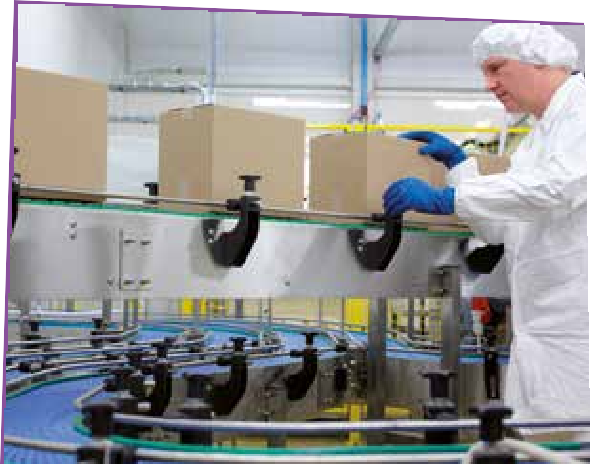 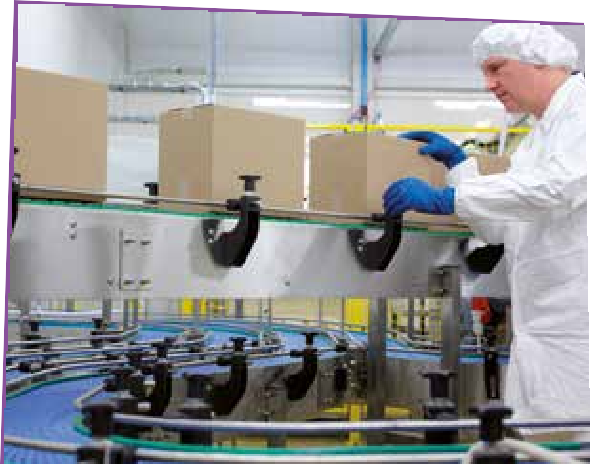 You like REGULARITY and regular tasksYou like to know in advance how your day will look like You work in a  FACTORY OR WORKPLACEYou are  HANDY  and you can concentrate wellWithout you, the stores would be empty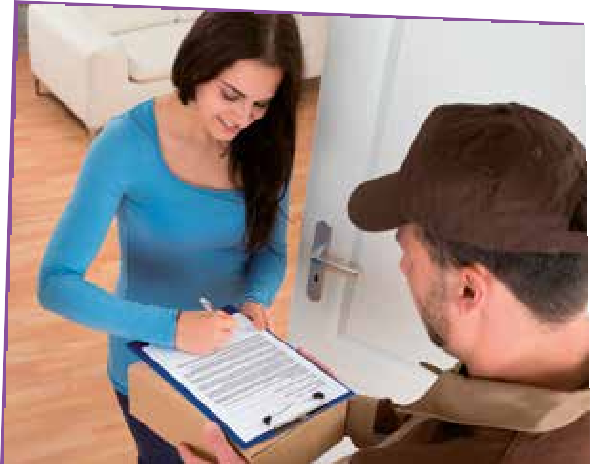 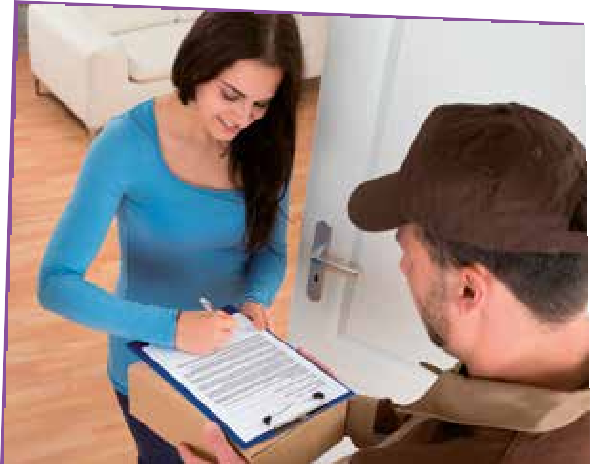 You deliver SMALL PACKAGES, IMPORTANT LETTERS OR MEDICATION  to people or company’s You drive around in a CAR OR CAMIONETTEYou have insight on the TRAFFICYou like driving with a car of bisycle and like CONTACT WITH CLIENTS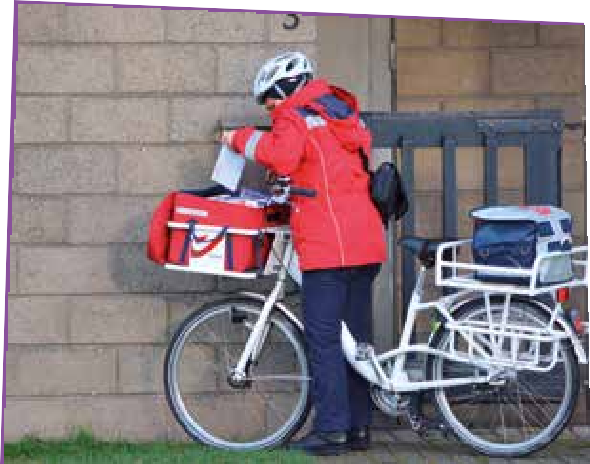 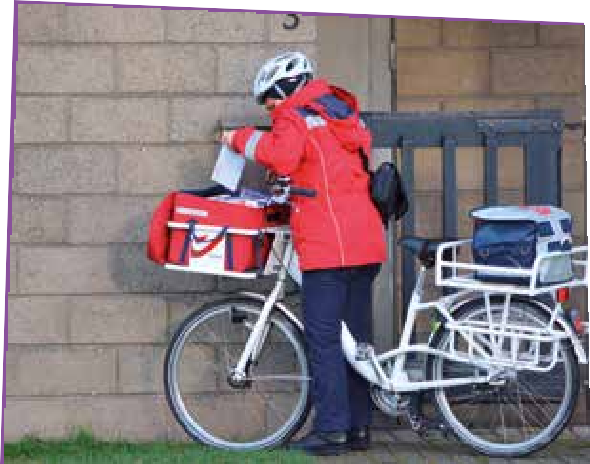 You are ALWAYS ON THE ROAD; with a bicycle, hummer or carYou are in good condition and like to be among peopleYou like to get up EARLY and enjoy the OUTDOOR AIR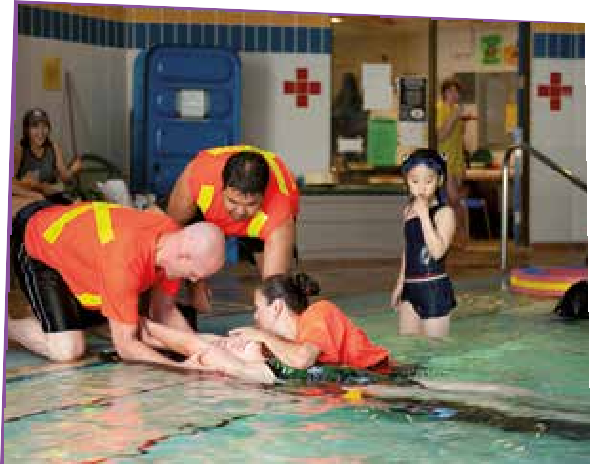 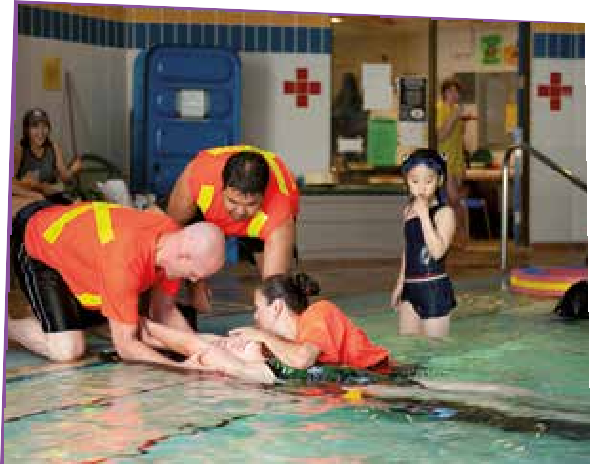 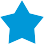 You supervise the  POOLYou can administer FIRST AID You make sure everybody sticks by the RULESYou are in GOOD CONDITIONYou are STRICKT AND RESOLUTE, in a friendly way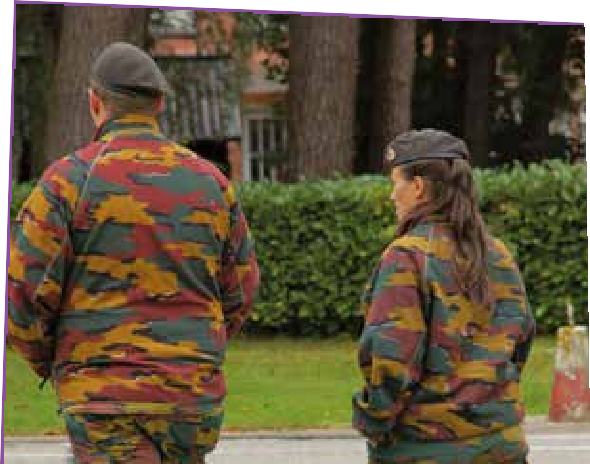 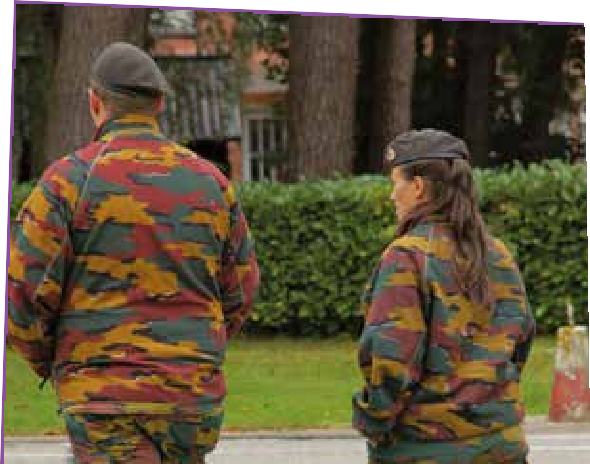 You  DEFEND the fatherlandYou have a feel for RESPONSIBILITY, You have an excellent CONDITION, DISCIPLINE and can work well with others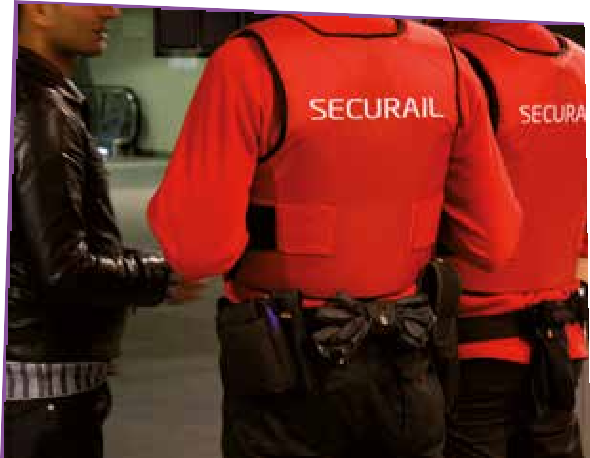 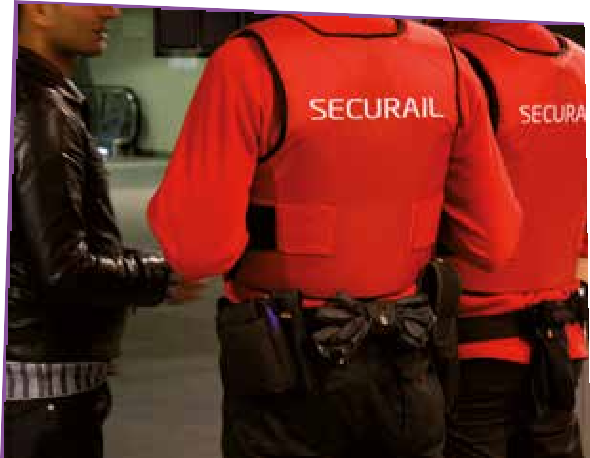 You like HELPING  others to keep the  society PLEASANT AND SAFEYou are good at dealing with people, you are at peace with conflicts and quarrels and you have a GOOD CONDITION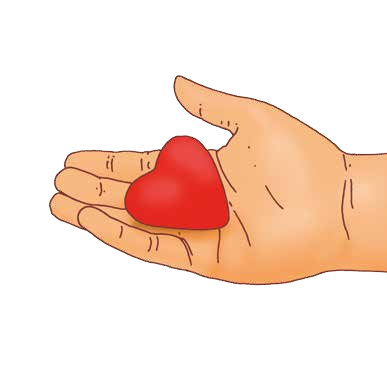 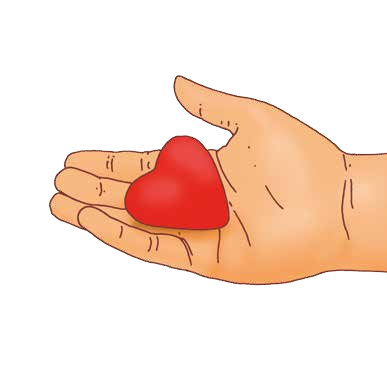 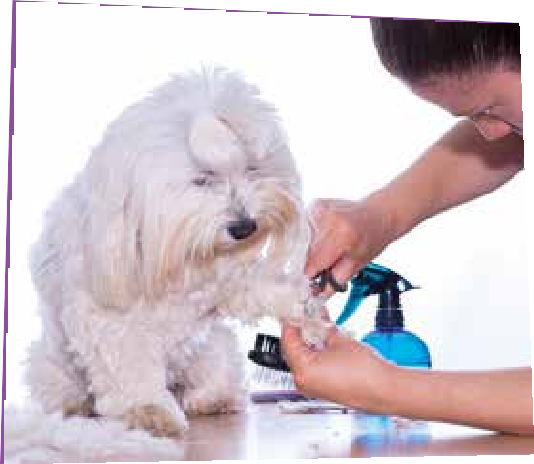 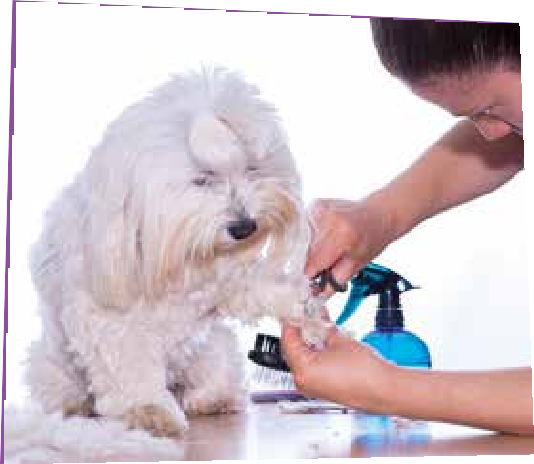 You love DOGS AND CATSYou like CUTTING their nailsYou WASH their fur and know which  PRODUCTS you have to useYou can COMFORT the animals and their owners 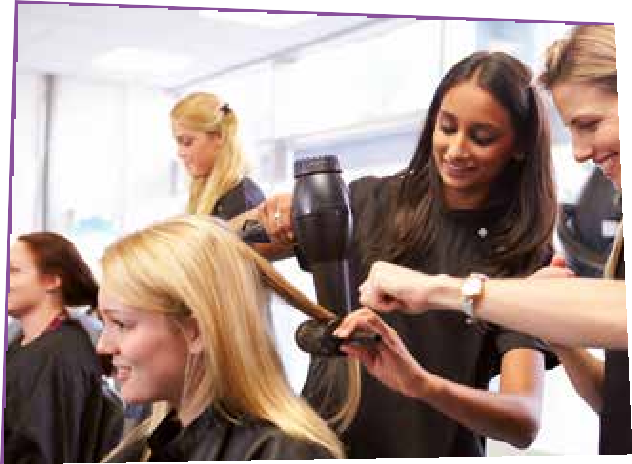 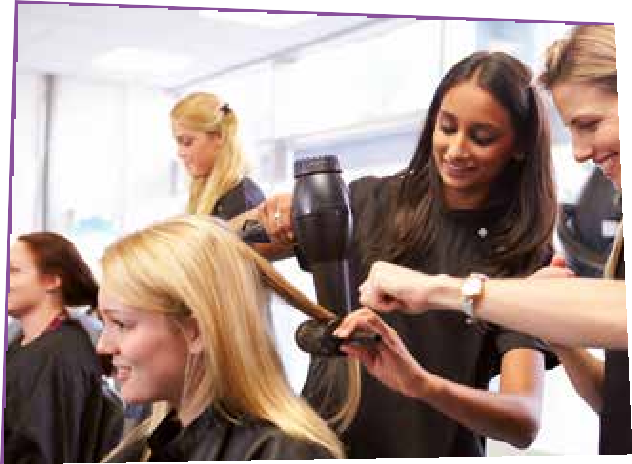 You like to make the HAIR of other people beautifulYou can WASH, COLOR AND DRY hairYou like talking to CUSTOMERS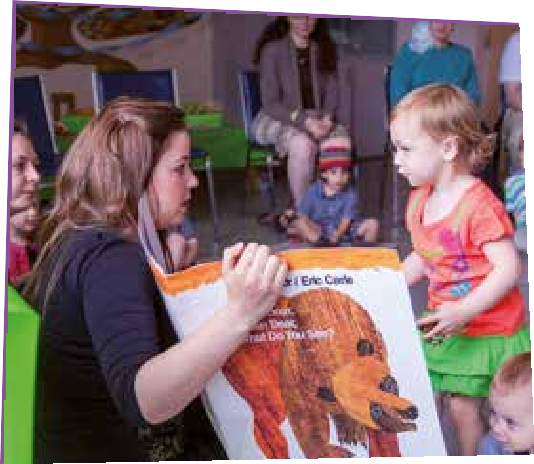 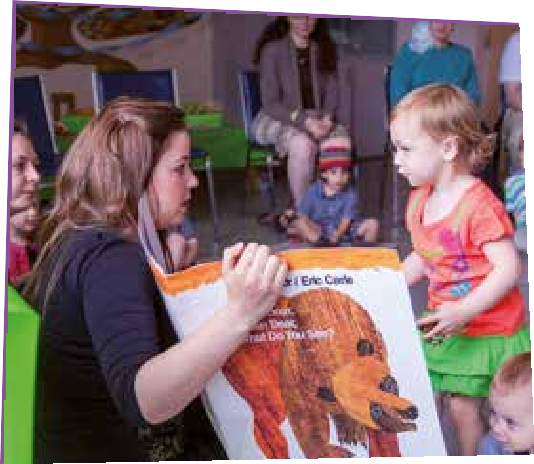 You like taking care of SMALL CHILDRENYou GUIDE children on the busYou help the kindergarten teacherYou think of games for on the playgroundYou are  SWEET, RESPONSIBLE AND CREATIVE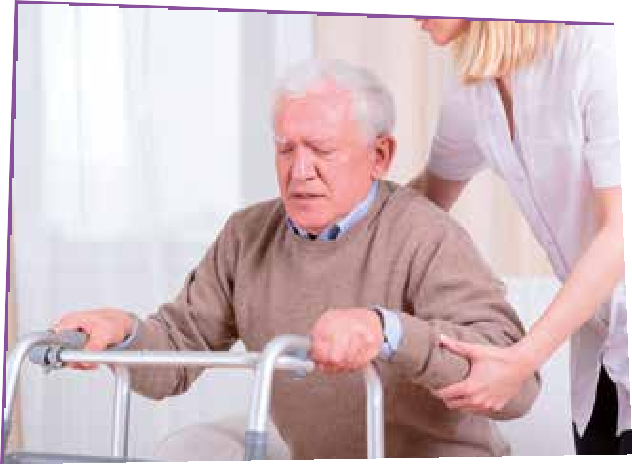 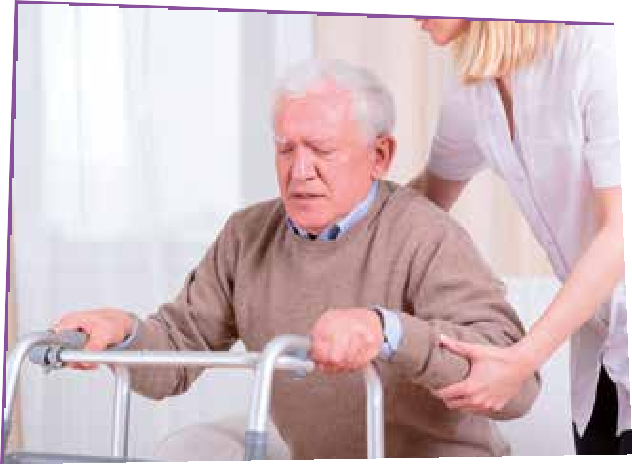 You transport PATIENTSYou give the rightMEDICIN to the right personYou work in a  REST HOME OR HOSPITAL